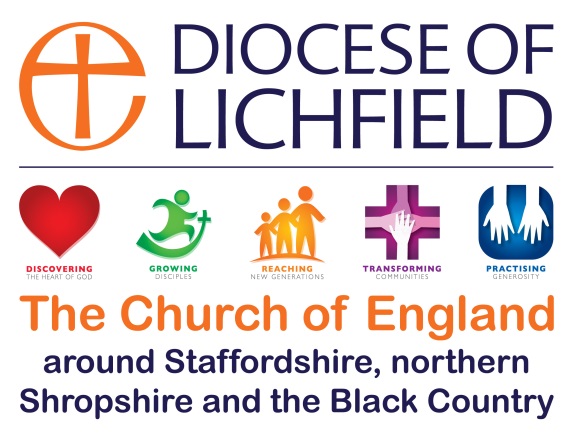 MDR- Peer assisted review Preparation paperPlease complete this and send it to your Reviewer not less than 2 weeks before your meeting. This preparation paper provides the factual background and present ‘shape’ to your ministry and context. Once completed, parts of it may not change greatly from one Review to another – serving as a useful reference for you.Please read carefully the accompanying notes before completing this form. Remember to retain a copy when you send it to your Reviewer. The original will be returned to you at the end of the Review.The following documents may be included as attachments:-For parish clergy -your role description or 
for Diocesan clergy and sector ministers - your job description.  MAP documents Links to Facebook or websites may also be useful, where appropriate.SSMs with a workplace ministry - description of that ministry and their working agreement. Present context “Priests are called by God to work as servants and shepherds among the people to whom they are sent …. to be instruments of God’s grace in the Church and in the world.”  (Ordinal)1.	Describe the context in which you minister.Personal and Spiritual "Will you endeavour to fashion your own life and that of your household according to the way of Christ?" (Revised Ordinal)2.	How would you describe your journey with God at the moment? 3.	In what ways has my awareness of God and theological understanding been developing since the last Review? What helps me most to grow in this?4.	Where are the most significant challenges I am facing in my personal growth and vocational development? 5.	What do I find life enhancing? Ministry training and development Will you, in the strength of the Holy Spirit, continually stir up the gift of God that is in you?’6.	 Reflect on objectives agreed at last Review.Ministry, partnership and the Diocese ‘...to witness to God’s love and work for the coming of His Kingdom’7.	How much of my ministry is actually shared in wider patterns of fellowship, support and collaborative working?8.	 In what ways have I been able to equip others with a confident faith and vision for the Kingdom of God in their contexts?9.	How do existing parish / benefice Mission Action Plan /priorities relate to Diocesan priorities of Discipleship, Vocation and Evangelism?Looking ahead – goals, hopes, aspirations‘By the grace of God …
devote yourself wholly to his service …. 
daily follow the rule and teaching of our Lord 
and grow into his likeness.’10.	What do I need to help me develop experience and skills or nourish gifts?
What might I need to help me move into new possibilities or directions? 11.	Are there other areas of work or responsibility I would like the opportunity to   experience? 12.	 List training and resourcing undertaken since last review (other than any that       were part of my objectives). Are there aspects of my ministry where I feel that         progress not been made in a way I had hoped?13.	Which of my skills, experience, expertise and gifts are being used well and creatively at present?Which are being under-used?14. Is there anything else you would like to share with your reviewer?Please:Send this completed form to your Reviewer not less than two weeks before the review and keep a copy for your own records. 